Bron 1. Zo werd Ötzi gevonden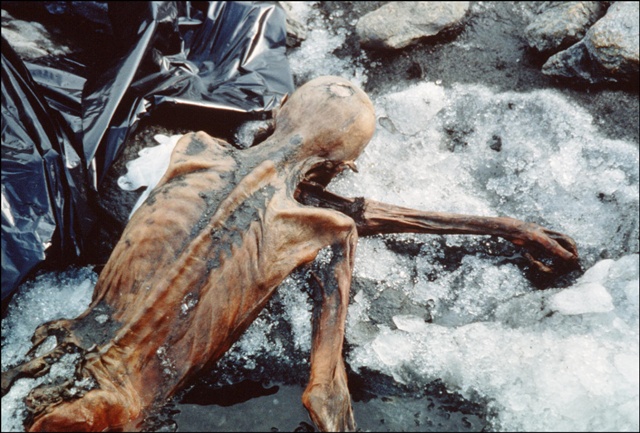 https://schooltv.nl/video/de-spullen-van-oetzi-oetzi-de-ijsmummie/Bron 4.  pijlkoker met pijlen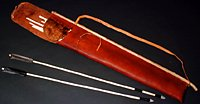 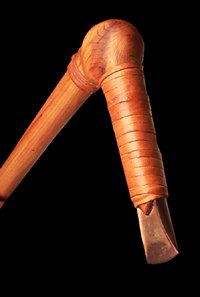 https://schooltv.nl/video/de-spullen-van-oetzi-oetzi-de-ijsmummie/Bron 5 koperen bijlhttps://schooltv.nl/video/de-spullen-van-oetzi-oetzi-de-ijsmummie/
Bron 2. Geografische informatie over geboorte en sterfteplek Ötzi.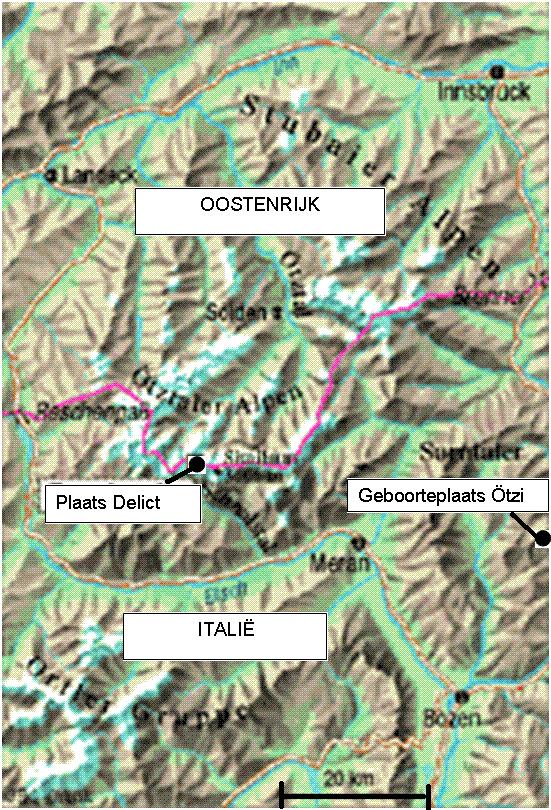 Bron 3. Uit het sectierapport van Prof. Dr. Lotte Schneider, patholoog-anatoom.
 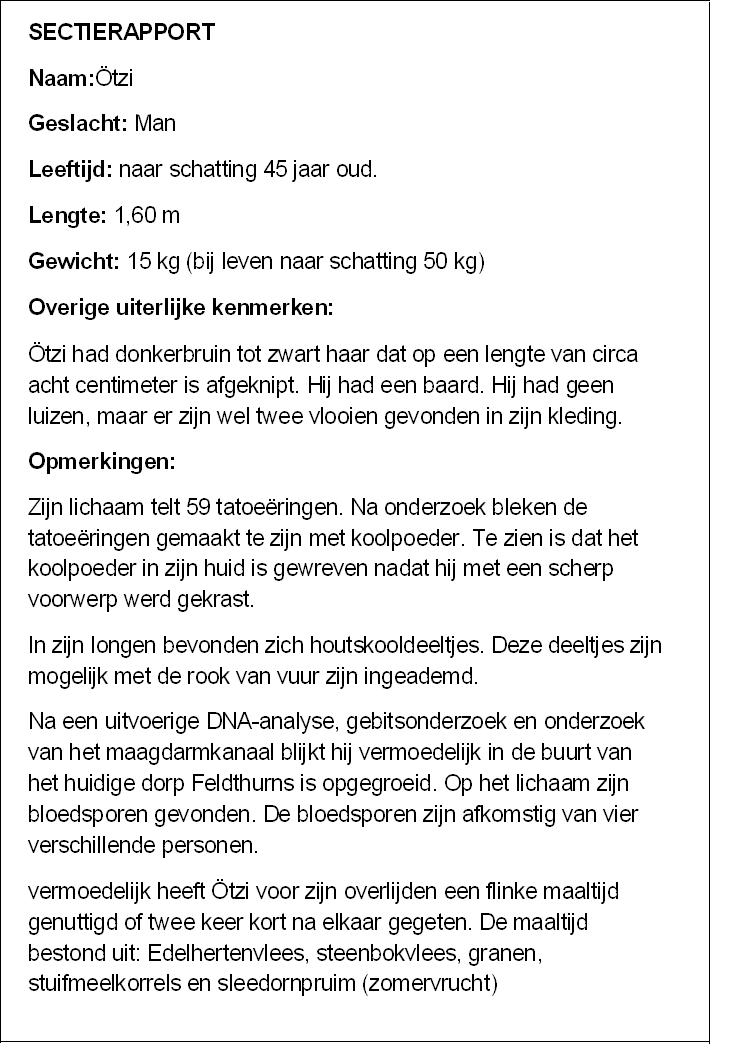 Bron 6. Opmerkingen van professor Bernhard Leichenschnautz, Archeologisch Instituut Wenen. professor Bernhard Leichenschnautz heeft jarenlang met zijn onderzoeksteam onderzoek naar Ötzi gedaan.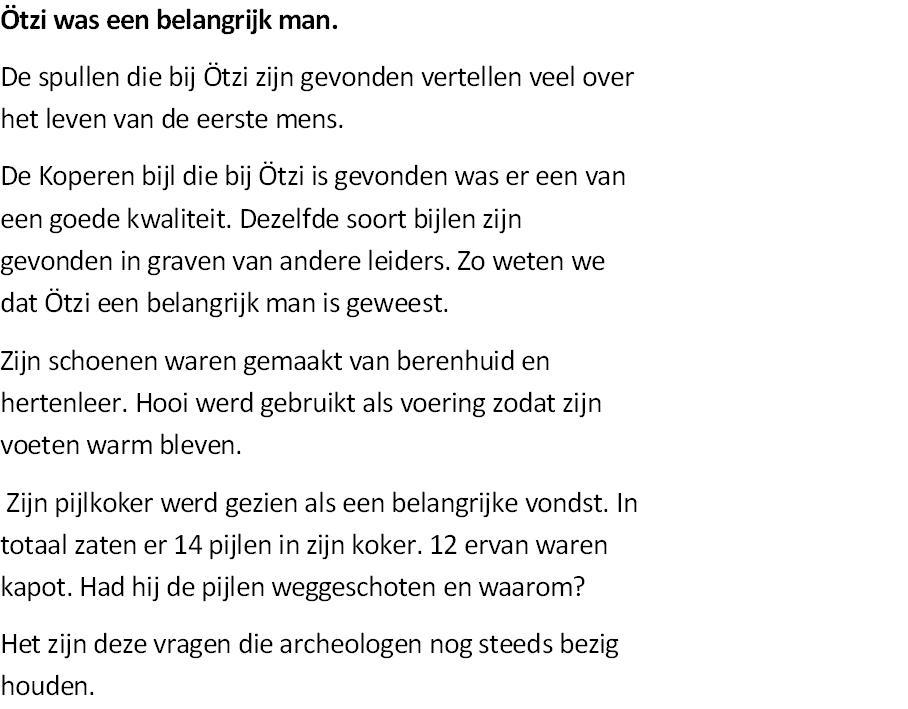 Prof. Bernhard Leichenschnautz, Archeologisch Instituut Wenen.Bron 7:  Jas van geitenvel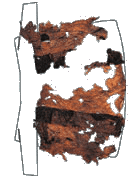 https://schooltv.nl/video/de-spullen-van-oetzi-oetzi-de-ijsmummie/Bron 8:  schoenen gevuld met hooi.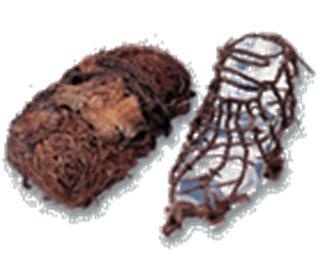 https://schooltv.nl/video/de-spullen-van-oetzi-oetzi-de-ijsmummie/ Bron 9. medicijnen: gedroogde berkenzwam, dit helpt bloedingen stelpen en werkt als antibiotica 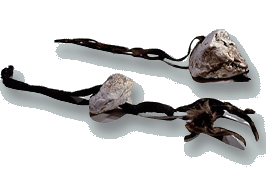 https://schooltv.nl/video/de-spullen-van-oetzi-oetzi-de-ijsmummie/ Bron 10. Artikel NOS nieuws.

Bron 11 Dit verhaal werd oorspronkelijk in het Engels gepublceerd op NationalGeographic.com op 18 oktober 2013.Bron 12.
Dit verhaal werd oorspronkelijk in het Engels gepubliceerd op NationalGeographic.com op 18 oktober 2013.BegrippenkaartjesGeschreven bronOngeschreven bronFeitMeningBezitMachtAanzienPrehistorieSteentijdKopertijdBoerJager-verzamelaarNomadisch bestaanGeschreven bronOngeschreven bronFeitMeningBezitMachtAanzienPrehistorieSteentijdKopertijdBoerJager-verzamelaarNomadisch bestaan